SZCZEGÓŁOWY OPIS PRZEDMIOTU ZAMÓWIENIA Przedmiotem zamówienia są meble do pomieszczeń Pionu It znajdujących się w budynku dawnego Centrum Informatycznego Uniwersytetu Warszawskiego przy ul. Krakowskie Przedmieście 26/20 w Warszawie.Zabudowy, elementy stałe i meble  muszą odpowiadać obowiązującym normom. Muszą być fabrycznie nowe, wolne od wad, kompletne i gotowe do użytku lub montażu.Muszą spełniać wymagania techniczno-jakościowe określone w dokumentacji technicznej producenta na dany wyrób, cechować się trudnopalnością oraz posiadać konkretne deklaracje zgodności wymienione w szczegółowych opisach.Muszą być dopuszczone do obrotu i stosowania na terenie Unii Europejskiej w tym dopuszczone w pomieszczeniach, w których będą przebywać  ludzie.Muszą spełniać wymagania aktualnie obowiązujących norm odnoszące się do jakości produktów oraz bezpieczeństwa ich użytkowania.Użyte do produkcji mebli komponenty muszą posiadać atest higieniczny PZH (Państwowy Zakład Higieny)  lub inny równoważny dokument.Elementy tapicerskie w cz. 1 i cz. 4  muszą być wykonane z wysokogatunkowych materiałów zmywalnych (skóra ekologiczna), odpornych na ścieranie.Elementy metalowe malowane proszkowo na uprzednio dokładnie oczyszczoną powierzchnię. Wszystkie krawędzie meblowe (drewniane/ metalowe) mają być zaoblone lub szlifowane. Elementy drewniane gładkie, szlifowane i lakierowane.  Meble nie mogą być obciążone żadnymi prawami na rzecz osób, nie mogą być prototypami i muszą pochodzić z bieżącej produkcji.Dopuszczalna tolerancja wymiarów  wynosi  5% .Odcienie kolorów tapicerki (cz. 1, 2 i 4) należy uzgodnić z p. Marzanna Raczyńska-Rosłonek e-mail: marz@adm.uw.edu.pl tel. : 607-158-273 przed podpisaniem umowy.  Wykonawca jest zobowiązany do dostarczenia i montażu mebli w miejscu wskazanym przez Zamawiającego. Wykonawca odpowiada za prawidłowy montaż mebli zgodny z wymaganiami prawnymi w tym zakresie, w szczególności BHP.Wykonawca jest zobowiązany we własnym zakresie oraz na własny koszt zabrać i zutylizować wszystkie opakowania, w których zostało dostarczone zamówienie, a także zagospodarować wszystkie odpady powstałe podczas realizacji zamówienia.Wykonawca zobowiązany jest w szczególności do przestrzegania obowiązujących przepisów BHP i ppoż. oraz zabezpieczenia pomieszczeń, w których realizowane będzie zamówienie i sąsiadujących z nimi ciągów komunikacyjnych przed zabrudzeniem, zakurzeniem i uszkodzeniem.Wykonawca po dostarczeniu przedmiotu zamówienia oraz po zakończeniu prac montażowych jest zobowiązany do uporządkowania miejsca montażu oraz pozostawienia pomieszczeń (podłóg, ścian itp.) w stanie nie gorszym niż przed dniem montażu.Wszystkie instrukcje obsługi, eksploatacji/użytkowania, a także informacje dotyczące bezpiecznego użytkowania produktów muszą być dostarczone w języku polskim.Cz. 1 –	Mebel akustyczny	- 2 szt.Rysunek poglądowy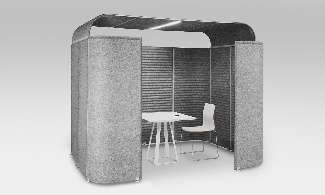 Wymiary:Maksymalne wymiary: wys.- 140 cm, całkowita długość - 290 cm, głębokość - 70 cm Opis mebla :Mebel zbudowany z paneli  posiadających wypełnienie o strukturze plastra miodu, powierzchnie zewnętrzne posiadające właściwości pochłaniające dźwięk, mające ciepłą powierzchnię i przyjemne odczucie w dotyku.Mebel powinien się składać się z trwale połączonych ze sobą dwóch identycznych paneli tworzących boczne ścianki oraz  panela lub paneli prostych tworzących tylną ściankę.   Do paneli bocznych powinny być zamocowane stalowe ramy siedziskowe i elementy konstrukcyjne oparcia do których przykręcone są części tapicerowane. Oparcie ma być wykonane na sklejce o grubości min. 12mm, oklejone pianką poliuretanową o grubości min. 6 cm. Elementem nośnym siedziska powinna być  sklejka gr. min. 12mm, warstwą sprężynująca powinna być  pianka wysokoelastyczna, trudnopalna o grubości min. 9 cm. Oparcie i siedzisko oklejane włókniną tapicerską o gramaturze min. 100g/m2 i tapicerowane skórą ekologiczną. Powinna być możliwość wykonania tapicerki w wersji dwukolorowej tzn. siedzisko w innym kolorze niż oparcie.Między siedziskami ma być  zamontowany stolik z blatem z melaniny o wymiarach 600x600 mm osadzony na podstawie w skład których wchodzi: górna blacha mocująca, rura pionowa o średnicy min. 60mm zakończona na dole talerzem z blachy. Wysokość powierzchni blatu od podłoża powinna wynosić  720 mm.Elementy metalowe powinny być malowane proszkowo w kolorze jasno-szarym Mebel powinien posiadać stopki z możliwością regulacji wysokości. Parametry tapicerki:Tapicerka ze skory ekologicznej o udokumentowanych parametrach nie gorszych niż:warstwa wierzchnia: Winyl, min. 650gr/m2, podkład: Poliester Właściwości tapicerki:Warstwa ochronna z ochroną przeciw drobnoustrojom: antymikrobową, antybakteryjną i przeciwgrzybiczą,odporność na ścieranie >300000 cykli Martindale odporność na UV: 1000 godz. w skali blue woolognioodporność- EN1021 cz.1 &2, VMVSS 302 Mebel powinien posiadać bardzo dobre parametry akustyczne potwierdzone wynikami badań skuteczności akustycznej zgodnie z normą PN ISO 10053:2001 wykonanymi przez akredytowane laboratorium akustyczne.Kartę katalogową tkaniny tapicerki oraz kartę katalogową produktu należy dołączyć do oferty.Cz.2	 Fotel obrotowy	- 2 szt.Rysunek poglądowy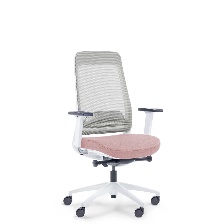 MECHANIZM:Regulacja wysokości siedziska
Synchroniczna zmiana kątów oparcia (min. 20°) i siedziska (min. 10°) z możliwością wstępnego manualnego ustawienia napięcia sprężyn w zależności od masy ciała użytkownika Min. 7 stopniowa regulacja oporu oparcia poprzez obrót pokrętła dzięki czemu możliwe jest szybkie i precyzyjne dostosowanie
Możliwość blokowania pozycji oparcia i siedziska w przynajmniej 5 położeniach
Maksymalne obciążenie – co najmniej 130kgPODŁOKIETNIKIPodłokietniki 4D
Regulacja szerokości
Regulowany góra-dół
Miękka obrotowa nakładka z regulacją przód-tyłBAZAAmortyzator gazowy 
Baza 5-ramienna, średnica nie więcej niż 700mmKÓŁKAKółka uniwersalne 60mmSIEDZISKOSiedzisko tapicerowane, wysokoelastyczna pianka formowana wtryskowo o dużej gęstości.Regulacja głębokości siedziska
Zaokrąglona przednia krawędź siedziska zmniejszająca ucisk na mięśnie ud
Możliwość demontażu dodatkowej tapicerki, poprzez zamek błyskawicznyOPARCIEOparcie siatkowe elastyczne i wygodne
Stelaż oparcia wykonany z nylonu i włókna szklanego
Kształt oparcia odzwierciedlający naturalną krzywiznę kręgosłupa
Podparcie lędźwiowe regulowane góra dółWAGA NETTO [KG]Nie więcej niż 19 kgCERTYFIKATYMebel powinien posiadać certyfikat wytrzymałości  BIFMA (oświadczenie Wykonawcy o posiadaniu certyfikatu należy dołączyć do oferty, dokument należy załączyć do protokołu odbioru wraz z Meblami)WYMIARYWys. nie mniej niż   1000 mmSzerokość fotela  nie więcej niż 700mmTAPICERKACharakterystyka tapicerki: odporność na ścieranie: przynajmniej  66 000 cykli Martindale'a (ASTM D 4966: 2012odporność na pillingtrudnozapalność: papieros odporność na światłoodporność na zabarwienieodporność na rozciąganie Kartę katalogową tkaniny tapicerki ,   kartę katalogową produktu należy dołączyć do oferty.Cz. 3 Zad. 1 Biurko narożne lewe		- 1 szt.Rysunek poglądowy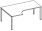 Wymiary produktu:Szerokość: 160cm; Głębokość: 120;cm Wysokość 75cm; Opis produktu:Blat kształtowy z płyty 25mm melaminowanej. Stelaż metalowy malowany proszkowo: profil kwadratowy 50x50 mm Pod blatem belka łącząca.Kolorystyka stelaża: Metal Biały. Kolorystyka blatu: melamina Dąb piaskowy.Kartę katalogową produktu należy dołączyć do oferty.Cz. 3 Zad. 2 Biurko narożne prawe		- 1 szt.Rysunek poglądowy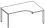 Wymiary produktu:Szerokość: 160cm; Głębokość: 120cm; Wysokość: 75cm;Opis produktu:Blat kształtowy z płyty 25mm melaminowanej. Stelaż metalowy malowany proszkowo: profil kwadratowy 50x50 mm. Pod blatem belka łącząca.Kolorystyka stelaża: Metal Biały. Kolorystyka blatu: Melamina Dąb piaskowy.Kartę katalogową produktu należy dołączyć do oferty.Cz. 3 Zad. 3  Dostawka do biurek zestawnych 	- 1 szt.Rysunek poglądowy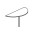 Maksymalne  wymiary: Szerokość:160cm Głębokość:60cm. Opis produktu:Dostawka półokrągła wykonana z płyty laminowanej o grubości 25mm. pasująca do zestawionych biurek z  Cz.3 zad.1 i Cz.3 zad 2: Noga malowana proszkowo o przekroju 50x50xmm..Kolorystyka stelaża: Metal Biały.Kolorystyka blatu: Melamina Dąb piaskowy.Dostawka ma być zamontowana do biurek  Cz.3 Zad. 1 i Cz. 3 Zad. 2 za pomocą płaskownika.Kartę katalogową produktu należy dołączyć do oferty.Cz. 3 Zad. 4  Kontener stacjonarny	- 2 sztRysunek poglądowy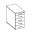 Maksymalne wymiary  produktu:Szerokość: 45cm.; Głębokość: 70cm.; Wysokość tożsama z wysokością biurek z Cz. 3 Zad. 1 i Cz.3 Zad. 2  Opis produktu:Kontener wykonany z płyty laminowanej o grubości 18 mm, wieniec górny  z płyty o gr 25mm. Wszystkie elementy płytowe oklejone obrzeżem PCV 1-2 mm w kolorze płyty. Plecy z płyty o grubości 18mm . Szuflady:Szuflada  z płyty 18mm na prowadnicach rolkowych. Górna szuflada niska z wkładem piórnikowym, szuflady płytowe z niepełnym wysuwem. Zamek centralny z wymienną wkładką. Uchwyty metalowe ALU.Kontener wyposażony w stopki poziomujące z możliwością regulacji wysokości, zakres regulacji 15 mm.Kolorystyka wieńca górnego: Melamina Dąb piaskowy; Kolorystyka korpusu: Melamina; Dąb piaskowyKolorystyka frontu: Melamina Dąb piaskowy Kartę katalogową produktu należy dołączyć do oferty.Cz.3 zad. 5: Wózek na komputer stacjonarny	- 2 szt.Rysunek poglądowy: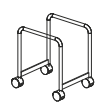 Wymiary produktu: Wózek na PC: 25cm. x30cm. , Wys: 35cm.Opis produktu:Wózek wykonany z drutu metalowego malowanego proszkowo.Kolorystyka wózka: Biały połysk. Konstrukcja metalowa malowana proszkowo na kółkach, dwa z hamulcem; Cz.3 Zad. 6: Szafa aktowa 80cm	- 2 szt.Rysunek poglądowy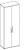 Wymiary  produktu:Szerokość: 80 cm.; Głębokość: 40 cm.; Wysokość: 220 cm.; Rodzaj pleców: pełne z płyty gr. 18 mm; Opis produktu:Szafa wykonana z płyty laminowanej o grubości 18 mm, wieniec górny z płyty 25mm.Wszystkie elementy płytowe oklejone obrzeżem PCV 1-2 mm w kolorze płyty.Pozostałe elementy wykonane z płyty laminowanej o gr. 18 mm obrzeżem PCV 1-2 mm w kolorze płyty. Plecy wykonane z płyty HDF o gr. 3mm w kolorze białym, wpuszczane w na frezowane boki. Drzwi mocowane na zawiasach, zamykane zamkiem patentowym jednopunktowym. Drzwi z uchwytami meblowymi. Szafka wyposażona w stopki poziomujące z możliwością regulacji wysokości, zakres regulacji 15 mm. Półki przystosowane do przechowywania segregatorów, jedna półka stała, konstrukcyjna. Kolorystyka wieńca górnego: Melamina Dąb piaskowy;  Kolorystyka frontu : Melamina Dąb piaskowy; Kolorystyka korpusu: Melamina kolor BiałySzafa aktowa: Wieniec górny z płyty 25mm melaminowanej; Korpus, plecy i fronty z płyty 18 mm melaminowanej; Zawiasy 110 stopni; Uchwyty metalowe ALU; Zamek zwykły z wymienną wkładką Półki z płyty 18 mmKartę katalogową produktu należy dołączyć do oferty.Cz.3 Zad. 7: Szafa aktowa 40cm	- 1 szt.Rysunek poglądowy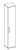 Wymiary  produktu:Szerokość: 40; Głębokość i wysokość,  tożsame z szafą aktową 80cm z Cz.3 zad. 6. Opis produktu:Rodzaj pleców: Pełne z płyty gr. 18 mm;Szafa wykonana z płyty laminowanej o grubości 18 mm, wieniec górny z płyty 25mm. Wszystkie elementy płytowe oklejone obrzeżem PCV 1-2 mm w kolorze płyty. Pozostałe elementy wykonane z płyty laminowanej o gr. 18 mm obrzeżem PCV 1-2 mm w kolorze płyty. Plecy wykonane z płyty HDF o gr. 3mm w kolorze białym, wpuszczane w na frezowane boki. Drzwi mocowane na zawiasach, zamykane zamkiem patentowym jednopunktowym. Drzwi z uchwytami meblowymi. Szafka wyposażona w stopki poziomujące z możliwością regulacji wysokości, zakres regulacji 15 mm. Półki przystosowane do przechowywania segregatorów, jedna półka stała, konstrukcyjna.Kolorystyka wieńca górnego: Melamina Dąb piaskowy; Kolorystyka frontu : Melamina Dąb piaskowy; Kolorystyka korpusu: Melamina kolor BiałySzafa aktowa: 6OH Wieniec górny z płyty 25mm melaminowanej; Korpus, plecy i fronty z płyty 18 mm melaminowanej;Zawiasy 110 stopni; Uchwyty metalowe ALU; Zamek zwykły z wymienną wkładką Półki z płyty 18mKartę katalogową produktu należy dołączyć do oferty.Cz.3 Zad. 8: Szafa ubraniowa	- 1 szt.Rysunek poglądowy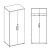 Wymiary  produktu:Szerokość: 80 cm.; Głębokość: 60 cm.; Wysokość: 180-190 cm.,Opis produktu:Rodzaj pleców: Pełne z płyty gr. 18 mm; Wieniec górny z płyty 25mm. Wszystkie elementy płytowe oklejone obrzeżem PCV 1-2 mm w kolorze płyty. Pozostałe elementy wykonane z płyty laminowanej o gr. 18 mm obrzeżem PCV 1-2 mm w kolorze płyty. Plecy wykonane z płyty HDF o gr. 3mm w kolorze białym, wpuszczane w na frezowane boki. Drzwi mocowane na zawiasach, zamykane zamkiem patentowym jednopunktowym.Drzwi z uchwytami meblowymi. Szafka wyposażona w stopki poziomujące z możliwością regulacji wysokości, zakres regulacji 15 mm. Kolorystyka wieńca górnego, korpusu i  frontu: Melamina Biały;Szafa ubraniowa Wieniec górny z płyty 25mm melaminowanej' Korpus, plecy i fronty z płyty 18mm melaminowanej; Jedna półka stała z  płyty 18mm melaminowanej, pod nią drążek metalowy do wieszania ubrań; Zamek zwykły z wymienną wkładką; Zawiasy 110 stopni; Uchwyty metalowe ALUKartę katalogową produktu należy dołączyć do oferty.Cz.3 Zad. 9: Regał wiszący zamknięty	- 1 szt.Rysunek poglądowy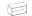 Wymiary  produktu:Szerokość: 80 cm.; Wysokość: 40 cm.; Głębokość: tożsama z szafą aktową Cz. 3 zad. 6 Opis produktu:Zawiesie na ścianę: zawieszka; Regał wiszący z drzwiami przesuwnymi, bez półek.Pozostałe parametry tożsame z parametrami  Szafy aktowej (Cz. 3 zad.6) Kolorystyka: Melamina Dąb piaskowy;Cz. 3 Zad. 10: Stolik		- 2 szt.Rysunek poglądowy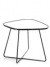 Wymiary produktu:Wys: 50 cmŚrednica blatu: 70 cmOpis produktu:Podstawa malowana proszkowo na kolor RAL 9005, wykonana z giętego na kształt symetrycznej płozy metalowego pręta o grubości o średnicy 12 mm.Pręty w dolnej części skrzyżowane przekątnie a płoza rozszerza się ku dołowi. Blat okrągły wykonany z  płyty wiórowej o grubości 18 mm pokrytej obustronnie melaminą w kolorze jasno-szarym.Ślizgi filcowe na podłogi drewniane i paneleKartę katalogową produktu należy dołączyć do oferty.Cz. 4  Zad. 1  Krzesło konferencyjne	- 5 szt.Rysunek poglądowy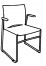 Wymiary produktu:Wymiary zewnętrzne krzesła:  wys. max 850mm, szerokość min. 550mm, głębokość min. 500mmOpis produktu:Krzesło konferencyjne na czterech nogach połączonych ze sobą poprzeczką biegnącą po podłożu celem wzmocnienia konstrukcji i stabilności stelaża, wyposażone w stopki z tworzywa sztucznego z ślizgiem teflonowym zabezpieczające podłoże przed rysowaniem, nogi przednie stelaża połączone poziomą poprzeczką biegnącą pod przednią krawędzią siedziska krzesłaKrzesło z możliwością sztaplowania na dedykowanym wózku do 20 sztukStelaż wykonany z pręta stalowego o przekroju okrągłym fi min. 11mm, malowany proszkowo na kolor czarnySiedzisko krzesła wykonane z polipropylenu, wyściełane pianką poliuretanową PU, tapicerowane tkaniną, w dolnej części wykończone maskownicą osłaniającą konstrukcję stelaża siedziska oraz stanowiącą ochronę siedzisk przy sztaplowaniu krzesełOparcie krzesła wykonane z polipropylenu, wyściełane pianką poliuretanową PU, w całości tapicerowane tkaniną, nie dopuszcza się plastikowej maskownicy tylnej części oparciaStałe podłokietniki na metalowym wsporniku stanowiącym integralną część stelaża w postaci przedłużenia tylnej nogi krzesła z nakładką wykonaną z polipropylenu PPKrzesło tapicerowane tkaniną zmywalną (skóra ekologiczna) o składzie osnowa 100% poliester Hi-Loft 2, lico 100% vinyl, gramatura min. 650g/m2, trudnopalności EN 1021:1:2 (papieros, zapałka), odporność ogniowa DIN 4102 B2, NF P92-503/M2, o klasie ścieralności  >300 000 cykli EN ISO 12947-2, odporność na światło >5 (DIN EN ISO 105-B02). Tkanina ma  posiadać właściwości antybakteryjne i antygrzybiczne, wykazywać odporność na działanie uryny, właściwości  antystatyczne i posiadać atest higieniczny. Wymagane potwierdzenie zgodność produktu z normą EN 16139:2014 wystawione przez niezależną, akredytowaną jednostkę uprawnioną do wydawania tego rodzaju zaświadczeń. Jako jednostkę akredytowaną uznaje się każdą jednostkę badawczą i certyfikującą posiadającą akredytację krajowego ośrodka certyfikującego – w przypadku Polski jest to Polskie Centrum Akredytacji (PCA), w przypadku certyfikatów wystawionych przez kraj zrzeszony w Unii Europejskiej, jako jednostkę akredytowaną uznaje się każdą jednostkę badawczą i certyfikującą posiadającą akredytację odpowiednika PCA w tym kraju.Krzesła produkowane oparciu o standardy produkcji określone w normie ISO 9001:2015, ISO 14001:2015 oraz ISO 45001:2018  potwierdzone dołączonymi certyfikatami, wystawionymi przez niezależną, akredytowaną jednostkę uprawnioną do wydawania tego rodzaju zaświadczeń. Jako jednostkę akredytowaną uznaje się każdą jednostkę badawczą i certyfikującą posiadającą akredytację krajowego ośrodka certyfikującego – w przypadku Polski jest to Polskie Centrum Akredytacji (PCA), w przypadku certyfikatów wystawionych przez kraj zrzeszony w Unii Europejskiej, jako jednostkę akredytowaną uznaje się każdą jednostkę badawczą i certyfikującą posiadającą akredytację odpowiednika PCA w tym kraju.Kartę katalogową tkaniny tapicerki , kartę katalogową produktu i oświadczenie dotyczące wymaganych certyfikatów należy dołączyć do oferty.(oświadczenie Wykonawcy o posiadaniu wymaganych certyfikatów i atestów należy dołączyć do oferty, dokumenty należy załączyć do protokołu odbioru wraz z Meblami)Cz. 4 Zad. 2 Fotel  konferencyjny z poduszką	-  7 szt.Rysunek poglądowy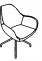 Wymiary zewnętrzne: :Wysokość: max. 900mm, szerokość max 700mm głębokość max 600mmOpis produktu:Fotel gościnny na stelażu stalowym typu HS, na czterech nogach, biegnących skośnie względem podłoża, z funkcją obrotu siedziska, wykonanym z profilu stalowego o wymiarach 20 x 2mm, giętym bez zmiany przekroju profilu w miejscach gięcia, malowany proszkowo na kolor metalik, RAL 9006. Nogi stelaża zakończone stopkami.Oparcie i siedzisko fotela  w kształcie jednolitego kubełka z podłokietnikamiKubełek posiada konstrukcję metalową, oblaną pianką poliuretanową, wykonaną w technologii pianek wylewanych w formach o gęstość min. 75 kg/m3. Szwy fotela wykonane kontrastowymi nićmi w stosunku do koloru tapicerki lub w kolorze tapicerki.Fotel powinien posiadać dodatkową poduszkę na siedzisko posiadającą  identyczną tapicerkę jak fotel.Odcienie kolorów tapicerki fotela i poduszki do ustalenia przed podpisaniem umowy. Fotel w całości tapicerowany tkaniną zmywalną (skóra ekologiczna) o składzie osnowa 100% poliester Hi-Loft 2, lico 100% vinyl, gramatura 650g/m2, trudnopalność EN 1021:1:2 (papieros, zapałka), odporność ogniowa DIN 4102 B2, NF P92-503/M2, o klasie ścieralności  >300 000 cykli EN ISO 12947-2, odporność na światło >5 (DIN EN ISO 105-B02). Tkanina ma posiadać właściwości antybakteryjne i antygrzybiczne, wykazywać odporność na działanie uryny, właściwości antystatyczne i posiadać atest higieniczny. Wymagane potwierdzenie zgodności z normą PN-EN 16139:2013 potwierdzone dołączonymi certyfikatami, wystawionymi przez niezależną, akredytowaną jednostkę uprawnioną do wydawania tego rodzaju zaświadczeń. Jako jednostkę akredytowaną uznaje się każdą jednostkę badawczą i certyfikującą posiadającą akredytację krajowego ośrodka certyfikującego – w przypadku Polski jest to Polskie Centrum Akredytacji (PCA), w przypadku certyfikatów wystawionych przez kraj zrzeszony w Unii Europejskiej, jako jednostkę akredytowaną uznaje się każdą jednostkę badawczą i certyfikującą posiadającą akredytację odpowiednika PCA w tym krajuKrzesło produkowane w oparciu o standardy produkcji określone w normie ISO 9001:2015 oraz ISO 14001:2015 potwierdzone dołączonymi certyfikatami, wystawionymi przez niezależną, akredytowaną jednostkę uprawnioną do wydawania tego rodzaju zaświadczeń ( opis jednostki j.w.)Kartę katalogową tkaniny tapicerki , kartę katalogową produktu należy dołączyć do oferty.(oświadczenie Wykonawcy o posiadaniu wymaganych certyfikatów i atestów należy dołączyć do oferty, dokumenty należy załączyć do protokołu odbioru wraz z Meblami)